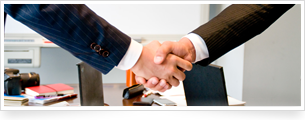 日時：令和6年1月22日（月） 13:00～17:00場所：ニューウェルシティ宮崎　「霧島」（宮崎市宮崎駅東1丁目2番地8）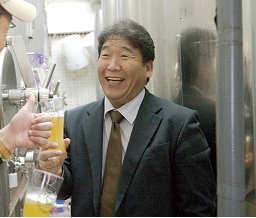 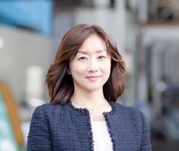 FAXまたはメールにて令和6年1月15日（月）までにお申し込み下さい。FAX　０９８５－７４－３９５０　E-mail　mizoguchi-shinichi@mepo.or.jp※ご記入頂いた情報は、主催者にて適切に管理し、本事業に関する業務のみ使用いたします。【会場アクセス】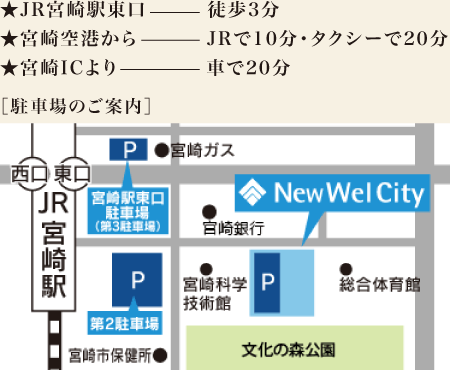 会社名T　E　LE-mail参加者所属・役職名参加者所属・役職名参加者名参加者名※個別面談会は、原則として事前予約制です。申込多数の場合は面談できない場合もあります。※お申し込み受付後、ご相談内容についてご連絡、確認させて頂きます。なお、大学・公設試験研究機関で対応出来ない相談につきましては、個別面談をお断りする場合もあります。予めご了承下さい。【相談内容】（個別面談を希望される方は、相談したい内容を記載可能な範囲で具体的にご記載下さい）